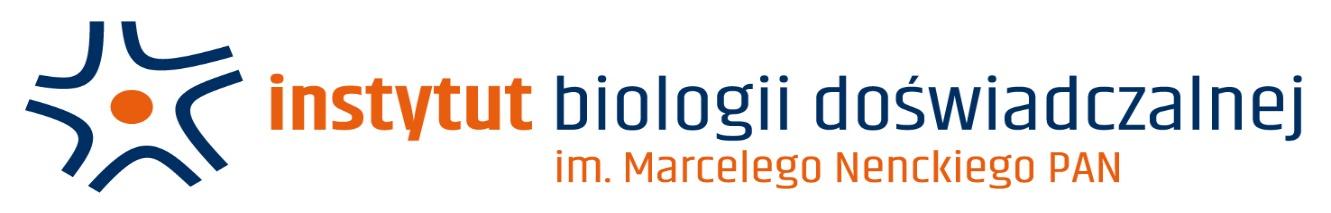 Załącznik nr 1: Wzór formularza ofertyNazwa i adres Wykonawcy:…………………………….……………………………Osoba do kontaktu: ………………………………………………………………………tel. ……………..……….., e-mail: ………………………………………………………..Przedmiot zamówienia:  Serwisowanie i konserwacja 40 szt. zamrażarek niskotemperaturowychRAZEM:Cena netto ………………………………… PLN,Podatek  ……….. % VAT, tj. ………………………..PLNCena brutto ………………….…… PLN Termin realizacji zamówienia: umowa na okres 24 miesięcy od dnia zawarcia Umowy.Zapoznałam/em się ze wzorem umowy stanowiącym załącznik nr 2 do zapytania ofertowego i nie wnoszę do niego żadnych zastrzeżeń. …………….……………………	               		                              ……………………………………     Miejscowość, data                                                                      	Podpis i pieczęć WykonawcyPasteura 3, 02-093 Warszawa; tel. 22 589 25 29, m.pawlowski@nencki.edu.pl, http://www.nencki.edu.pl_LP.OPISSpełnienie wymogu (TAK/NIE)UWAGI1.Zakres prac składających się na realizację usługi mającej na celu zapewnienie sprawności technicznej i wydajności urządzeń polegać będzie na:sprawdzaniu temperatur, pracy wentylatorów urządzeń – nie rzadziej niż raz w miesiącu;sprawdzaniu jakości pracy sprężarek i wentylatora skraplacza – nie rzadziej niż raz w miesiącu;oględzin połączeń elektrycznych, a w razie konieczności usuwanie drobnych nieprawidłowości – nie rzadziej niż raz w miesiącu;czyszczeniu skraplaczy – nie rzadziej niż raz w miesiącu;czyszczenia filtrów powietrza, wymiana jeśli konieczna – zgodnie ze stanem filtra;sprawdzaniu szczelności komór chłodzących – nie rzadziej niż raz w miesiącu;Kontrola prawidłowego działania akumulatorówKontrola prawidłowego działania zamków         Kontroli poziomu i jakości oleju w sprężarkach – nie rzadziej niż raz na trzy miesiące;        Sprawdzeniu szczelności układów i poziomu czynnika chłodniczego – nie rzadziej niż raz na trzy miesiące.  2. W przypadku zgłoszenia przez Zamawiającego awarii urządzeń Wykonawca przystąpi do naprawy niezwłocznie, nie dłużej niż w przeciągu 8 godzin od czasu zgłoszenia awarii.